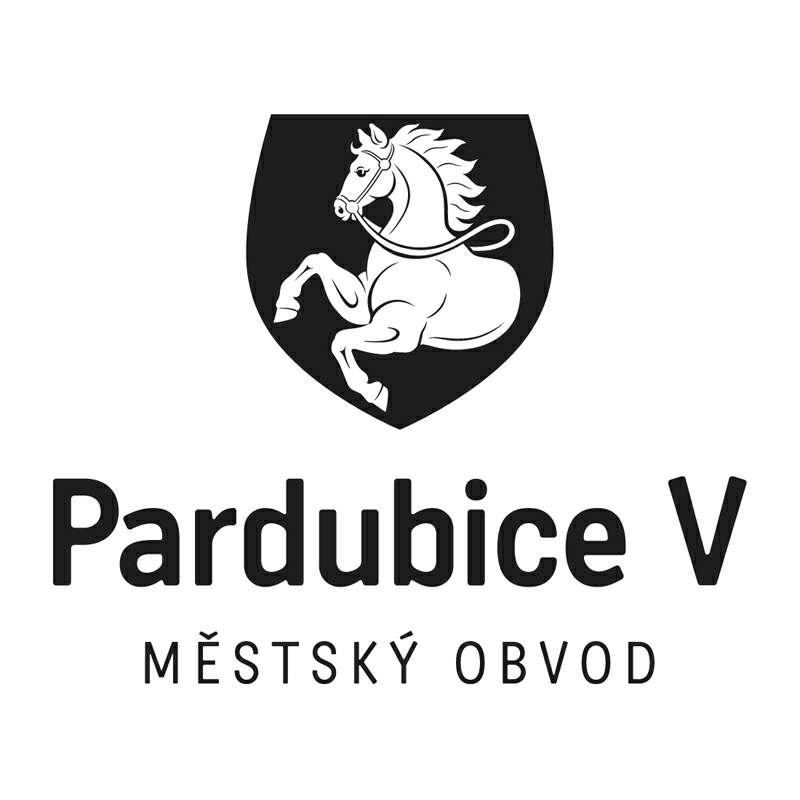 *S00BP01WJLNS**S00BP01WJLNS**S00BP01WJLNS*Statutární město PardubiceStatutární město PardubiceStatutární město PardubiceStatutární město PardubiceStatutární město PardubiceStatutární město PardubiceMěstský obvod Pardubice VMěstský obvod Pardubice VMěstský obvod Pardubice VMěstský obvod Pardubice VMěstský obvod Pardubice VMěstský obvod Pardubice VObjednatel:Objednatel:Objednatel:Objednatel:Objednatel:Objednatel:Objednatel:Dodavatel:Dodavatel:Dodavatel:Dodavatel:Statutární město PardubiceStatutární město PardubiceStatutární město PardubiceStatutární město PardubiceStatutární město PardubiceStatutární město PardubiceStatutární město PardubiceMucha - STAVREMOMucha - STAVREMOMucha - STAVREMOMucha - STAVREMOMěstský obvod Pardubice VMěstský obvod Pardubice VMěstský obvod Pardubice VMěstský obvod Pardubice VMěstský obvod Pardubice VMěstský obvod Pardubice VMěstský obvod Pardubice VDašická 1762Dašická 1762Dašická 1762Dašická 1762Češkova 22Češkova 22Češkova 22Češkova 22Češkova 22Češkova 22Češkova 2253003 Pardubice53003 Pardubice53003 Pardubice53003 Pardubice53002 Pardubice53002 Pardubice53002 Pardubice53002 Pardubice53002 Pardubice53002 Pardubice53002 PardubiceIČO: 40115798IČO: 40115798IČO: 40115798IČO: 40115798IČO: 00274046IČO: 00274046IČO: 00274046IČO: 00274046IČO: 00274046IČO: 00274046IČO: 00274046DIČ: 520507398DIČ: 520507398DIČ: 520507398DIČ: 520507398Číslo účtu: 181568024/0300 ČSOB PardubiceČíslo účtu: 181568024/0300 ČSOB PardubiceČíslo účtu: 181568024/0300 ČSOB PardubiceČíslo účtu: 181568024/0300 ČSOB PardubiceČíslo účtu: 181568024/0300 ČSOB PardubiceČíslo účtu: 181568024/0300 ČSOB PardubiceČíslo účtu: 181568024/0300 ČSOB PardubiceOBJEDNÁVKA č: OBJ_UMO5/00231/19OBJEDNÁVKA č: OBJ_UMO5/00231/19OBJEDNÁVKA č: OBJ_UMO5/00231/19OBJEDNÁVKA č: OBJ_UMO5/00231/19OBJEDNÁVKA č: OBJ_UMO5/00231/19OBJEDNÁVKA č: OBJ_UMO5/00231/19OBJEDNÁVKA č: OBJ_UMO5/00231/19OBJEDNÁVKA č: OBJ_UMO5/00231/19OBJEDNÁVKA č: OBJ_UMO5/00231/19OBJEDNÁVKA č: OBJ_UMO5/00231/19OBJEDNÁVKA č: OBJ_UMO5/00231/19Objednáváme u vás:Objednáváme u vás:Objednáváme u vás:Objednáváme u vás:Objednáváme u vás:Objednáváme u vás:Objednáváme u vás:Objednáváme u vás:Objednáváme u vás:Objednáváme u vás:Objednáváme u vás:PočetPočetPředmětPředmětPředmětPředmětPředmětPředmětPředmětCena bez DPHCena s DPH11Oprava kontejnerového stání ul. Wolkerova, Pardubice – Duklav rozsahu dle cenové nabídkyOprava kontejnerového stání ul. Wolkerova, Pardubice – Duklav rozsahu dle cenové nabídkyOprava kontejnerového stání ul. Wolkerova, Pardubice – Duklav rozsahu dle cenové nabídkyOprava kontejnerového stání ul. Wolkerova, Pardubice – Duklav rozsahu dle cenové nabídkyOprava kontejnerového stání ul. Wolkerova, Pardubice – Duklav rozsahu dle cenové nabídkyOprava kontejnerového stání ul. Wolkerova, Pardubice – Duklav rozsahu dle cenové nabídkyOprava kontejnerového stání ul. Wolkerova, Pardubice – Duklav rozsahu dle cenové nabídky 276 361,84 334 397,83Celkem KčCelkem KčCelkem KčCelkem KčCelkem KčCelkem KčCelkem KčCelkem KčCelkem Kč 334 397,83Dodání:Dodání:Dodání:30. 11. 2019          Záruka: 24 měsíců30. 11. 2019          Záruka: 24 měsíců30. 11. 2019          Záruka: 24 měsíců30. 11. 2019          Záruka: 24 měsíců30. 11. 2019          Záruka: 24 měsíců30. 11. 2019          Záruka: 24 měsíců30. 11. 2019          Záruka: 24 měsíců30. 11. 2019          Záruka: 24 měsícůPoznámka:Poznámka:Poznámka:Akceptací této objednávky dodavatel souhlasí s tím, že když v okamžiku uskutečnění zdanitelného plnění nebo poskytnutí úplaty za toto plnění bude o dodavateli zveřejněna způsobem umožňujícím dálkový přístup skutečnost, že je nespolehlivým plátcem ve smyslu §106a zákona č. 235/2004 Sb., o dani z přidané hodnoty, ve zn. pozd. předpisu, bude dodavateli uhrazena dle §109 a §109a zákona o dani z přidané hodnoty pouze částka bez DPH, a DPH bude odvedena místně příslušnému správci dani dodavatele.Nakládání se vzniklými odpady:Zhotovitel odpovídá za řádnou likvidaci vzniklých odpadů, stává se jejich majitelem, při jejich likvidaci je povinen postupovat v souladu s příslušnými ustanoveními zákona č. 185/2001 Sb.. o odpadech v platném znění.Jedná se o práce uvedené v CZ-CPA 41-43.Objednatel prohlašuje, že rekonstruovaný objekt není používán k ekonomické činnosti a ve smyslu informace GFŘ a MFČR ze dne 9.11.2011 nebude pro výše uvedenou dodávku aplikován režim přenesené daňové povinnosti podle § 92a zákona o DPH. Pro účely tohoto plnění tedy jako objednatel neposkytujeme svoje DIČ.Akceptací této objednávky dodavatel souhlasí s tím, že když v okamžiku uskutečnění zdanitelného plnění nebo poskytnutí úplaty za toto plnění bude o dodavateli zveřejněna způsobem umožňujícím dálkový přístup skutečnost, že je nespolehlivým plátcem ve smyslu §106a zákona č. 235/2004 Sb., o dani z přidané hodnoty, ve zn. pozd. předpisu, bude dodavateli uhrazena dle §109 a §109a zákona o dani z přidané hodnoty pouze částka bez DPH, a DPH bude odvedena místně příslušnému správci dani dodavatele.Nakládání se vzniklými odpady:Zhotovitel odpovídá za řádnou likvidaci vzniklých odpadů, stává se jejich majitelem, při jejich likvidaci je povinen postupovat v souladu s příslušnými ustanoveními zákona č. 185/2001 Sb.. o odpadech v platném znění.Jedná se o práce uvedené v CZ-CPA 41-43.Objednatel prohlašuje, že rekonstruovaný objekt není používán k ekonomické činnosti a ve smyslu informace GFŘ a MFČR ze dne 9.11.2011 nebude pro výše uvedenou dodávku aplikován režim přenesené daňové povinnosti podle § 92a zákona o DPH. Pro účely tohoto plnění tedy jako objednatel neposkytujeme svoje DIČ.Akceptací této objednávky dodavatel souhlasí s tím, že když v okamžiku uskutečnění zdanitelného plnění nebo poskytnutí úplaty za toto plnění bude o dodavateli zveřejněna způsobem umožňujícím dálkový přístup skutečnost, že je nespolehlivým plátcem ve smyslu §106a zákona č. 235/2004 Sb., o dani z přidané hodnoty, ve zn. pozd. předpisu, bude dodavateli uhrazena dle §109 a §109a zákona o dani z přidané hodnoty pouze částka bez DPH, a DPH bude odvedena místně příslušnému správci dani dodavatele.Nakládání se vzniklými odpady:Zhotovitel odpovídá za řádnou likvidaci vzniklých odpadů, stává se jejich majitelem, při jejich likvidaci je povinen postupovat v souladu s příslušnými ustanoveními zákona č. 185/2001 Sb.. o odpadech v platném znění.Jedná se o práce uvedené v CZ-CPA 41-43.Objednatel prohlašuje, že rekonstruovaný objekt není používán k ekonomické činnosti a ve smyslu informace GFŘ a MFČR ze dne 9.11.2011 nebude pro výše uvedenou dodávku aplikován režim přenesené daňové povinnosti podle § 92a zákona o DPH. Pro účely tohoto plnění tedy jako objednatel neposkytujeme svoje DIČ.Akceptací této objednávky dodavatel souhlasí s tím, že když v okamžiku uskutečnění zdanitelného plnění nebo poskytnutí úplaty za toto plnění bude o dodavateli zveřejněna způsobem umožňujícím dálkový přístup skutečnost, že je nespolehlivým plátcem ve smyslu §106a zákona č. 235/2004 Sb., o dani z přidané hodnoty, ve zn. pozd. předpisu, bude dodavateli uhrazena dle §109 a §109a zákona o dani z přidané hodnoty pouze částka bez DPH, a DPH bude odvedena místně příslušnému správci dani dodavatele.Nakládání se vzniklými odpady:Zhotovitel odpovídá za řádnou likvidaci vzniklých odpadů, stává se jejich majitelem, při jejich likvidaci je povinen postupovat v souladu s příslušnými ustanoveními zákona č. 185/2001 Sb.. o odpadech v platném znění.Jedná se o práce uvedené v CZ-CPA 41-43.Objednatel prohlašuje, že rekonstruovaný objekt není používán k ekonomické činnosti a ve smyslu informace GFŘ a MFČR ze dne 9.11.2011 nebude pro výše uvedenou dodávku aplikován režim přenesené daňové povinnosti podle § 92a zákona o DPH. Pro účely tohoto plnění tedy jako objednatel neposkytujeme svoje DIČ.Akceptací této objednávky dodavatel souhlasí s tím, že když v okamžiku uskutečnění zdanitelného plnění nebo poskytnutí úplaty za toto plnění bude o dodavateli zveřejněna způsobem umožňujícím dálkový přístup skutečnost, že je nespolehlivým plátcem ve smyslu §106a zákona č. 235/2004 Sb., o dani z přidané hodnoty, ve zn. pozd. předpisu, bude dodavateli uhrazena dle §109 a §109a zákona o dani z přidané hodnoty pouze částka bez DPH, a DPH bude odvedena místně příslušnému správci dani dodavatele.Nakládání se vzniklými odpady:Zhotovitel odpovídá za řádnou likvidaci vzniklých odpadů, stává se jejich majitelem, při jejich likvidaci je povinen postupovat v souladu s příslušnými ustanoveními zákona č. 185/2001 Sb.. o odpadech v platném znění.Jedná se o práce uvedené v CZ-CPA 41-43.Objednatel prohlašuje, že rekonstruovaný objekt není používán k ekonomické činnosti a ve smyslu informace GFŘ a MFČR ze dne 9.11.2011 nebude pro výše uvedenou dodávku aplikován režim přenesené daňové povinnosti podle § 92a zákona o DPH. Pro účely tohoto plnění tedy jako objednatel neposkytujeme svoje DIČ.Akceptací této objednávky dodavatel souhlasí s tím, že když v okamžiku uskutečnění zdanitelného plnění nebo poskytnutí úplaty za toto plnění bude o dodavateli zveřejněna způsobem umožňujícím dálkový přístup skutečnost, že je nespolehlivým plátcem ve smyslu §106a zákona č. 235/2004 Sb., o dani z přidané hodnoty, ve zn. pozd. předpisu, bude dodavateli uhrazena dle §109 a §109a zákona o dani z přidané hodnoty pouze částka bez DPH, a DPH bude odvedena místně příslušnému správci dani dodavatele.Nakládání se vzniklými odpady:Zhotovitel odpovídá za řádnou likvidaci vzniklých odpadů, stává se jejich majitelem, při jejich likvidaci je povinen postupovat v souladu s příslušnými ustanoveními zákona č. 185/2001 Sb.. o odpadech v platném znění.Jedná se o práce uvedené v CZ-CPA 41-43.Objednatel prohlašuje, že rekonstruovaný objekt není používán k ekonomické činnosti a ve smyslu informace GFŘ a MFČR ze dne 9.11.2011 nebude pro výše uvedenou dodávku aplikován režim přenesené daňové povinnosti podle § 92a zákona o DPH. Pro účely tohoto plnění tedy jako objednatel neposkytujeme svoje DIČ.Akceptací této objednávky dodavatel souhlasí s tím, že když v okamžiku uskutečnění zdanitelného plnění nebo poskytnutí úplaty za toto plnění bude o dodavateli zveřejněna způsobem umožňujícím dálkový přístup skutečnost, že je nespolehlivým plátcem ve smyslu §106a zákona č. 235/2004 Sb., o dani z přidané hodnoty, ve zn. pozd. předpisu, bude dodavateli uhrazena dle §109 a §109a zákona o dani z přidané hodnoty pouze částka bez DPH, a DPH bude odvedena místně příslušnému správci dani dodavatele.Nakládání se vzniklými odpady:Zhotovitel odpovídá za řádnou likvidaci vzniklých odpadů, stává se jejich majitelem, při jejich likvidaci je povinen postupovat v souladu s příslušnými ustanoveními zákona č. 185/2001 Sb.. o odpadech v platném znění.Jedná se o práce uvedené v CZ-CPA 41-43.Objednatel prohlašuje, že rekonstruovaný objekt není používán k ekonomické činnosti a ve smyslu informace GFŘ a MFČR ze dne 9.11.2011 nebude pro výše uvedenou dodávku aplikován režim přenesené daňové povinnosti podle § 92a zákona o DPH. Pro účely tohoto plnění tedy jako objednatel neposkytujeme svoje DIČ.Akceptací této objednávky dodavatel souhlasí s tím, že když v okamžiku uskutečnění zdanitelného plnění nebo poskytnutí úplaty za toto plnění bude o dodavateli zveřejněna způsobem umožňujícím dálkový přístup skutečnost, že je nespolehlivým plátcem ve smyslu §106a zákona č. 235/2004 Sb., o dani z přidané hodnoty, ve zn. pozd. předpisu, bude dodavateli uhrazena dle §109 a §109a zákona o dani z přidané hodnoty pouze částka bez DPH, a DPH bude odvedena místně příslušnému správci dani dodavatele.Nakládání se vzniklými odpady:Zhotovitel odpovídá za řádnou likvidaci vzniklých odpadů, stává se jejich majitelem, při jejich likvidaci je povinen postupovat v souladu s příslušnými ustanoveními zákona č. 185/2001 Sb.. o odpadech v platném znění.Jedná se o práce uvedené v CZ-CPA 41-43.Objednatel prohlašuje, že rekonstruovaný objekt není používán k ekonomické činnosti a ve smyslu informace GFŘ a MFČR ze dne 9.11.2011 nebude pro výše uvedenou dodávku aplikován režim přenesené daňové povinnosti podle § 92a zákona o DPH. Pro účely tohoto plnění tedy jako objednatel neposkytujeme svoje DIČ.V Pardubicích dne:V Pardubicích dne:V Pardubicích dne:V Pardubicích dne:30.10.201930.10.201930.10.201930.10.201930.10.201930.10.201930.10.2019Správce rozpočtu: Ing. Marcela KotykováSprávce rozpočtu: Ing. Marcela KotykováSprávce rozpočtu: Ing. Marcela KotykováSprávce rozpočtu: Ing. Marcela KotykováSprávce rozpočtu: Ing. Marcela KotykováSprávce rozpočtu: Ing. Marcela KotykováPříkazce operace: Ing. Bc. Alena ChuchlíkováPříkazce operace: Ing. Bc. Alena ChuchlíkováPříkazce operace: Ing. Bc. Alena ChuchlíkováPříkazce operace: Ing. Bc. Alena ChuchlíkováPříkazce operace: Ing. Bc. Alena ChuchlíkováVyřizuje:Vyřizuje:Vyřizuje:Vyřizuje:Vyřizuje:Vyřizuje:Vyřizuje:Vyřizuje:Vyřizuje:Vyřizuje:Vyřizuje:Chuchlíková Alena Ing. Bc.Chuchlíková Alena Ing. Bc.Chuchlíková Alena Ing. Bc.Chuchlíková Alena Ing. Bc.Chuchlíková Alena Ing. Bc.Chuchlíková Alena Ing. Bc.Chuchlíková Alena Ing. Bc.Chuchlíková Alena Ing. Bc.Chuchlíková Alena Ing. Bc.Chuchlíková Alena Ing. Bc.Chuchlíková Alena Ing. Bc.Telefon: +420 466 301 274 | Email: alena.chuchlikova@umo5.mmp.czTelefon: +420 466 301 274 | Email: alena.chuchlikova@umo5.mmp.czTelefon: +420 466 301 274 | Email: alena.chuchlikova@umo5.mmp.czTelefon: +420 466 301 274 | Email: alena.chuchlikova@umo5.mmp.czTelefon: +420 466 301 274 | Email: alena.chuchlikova@umo5.mmp.czTelefon: +420 466 301 274 | Email: alena.chuchlikova@umo5.mmp.czTelefon: +420 466 301 274 | Email: alena.chuchlikova@umo5.mmp.czTelefon: +420 466 301 274 | Email: alena.chuchlikova@umo5.mmp.czTelefon: +420 466 301 274 | Email: alena.chuchlikova@umo5.mmp.czTelefon: +420 466 301 274 | Email: alena.chuchlikova@umo5.mmp.czTelefon: +420 466 301 274 | Email: alena.chuchlikova@umo5.mmp.czDodavatel svým podpisem stvrzuje akceptaci objednávky, včetně výše uvedených podmínek.Dodavatel svým podpisem stvrzuje akceptaci objednávky, včetně výše uvedených podmínek.Dodavatel svým podpisem stvrzuje akceptaci objednávky, včetně výše uvedených podmínek.Dodavatel svým podpisem stvrzuje akceptaci objednávky, včetně výše uvedených podmínek.Dodavatel svým podpisem stvrzuje akceptaci objednávky, včetně výše uvedených podmínek.Dodavatel svým podpisem stvrzuje akceptaci objednávky, včetně výše uvedených podmínek.Dodavatel svým podpisem stvrzuje akceptaci objednávky, včetně výše uvedených podmínek.Dodavatel svým podpisem stvrzuje akceptaci objednávky, včetně výše uvedených podmínek.Dodavatel svým podpisem stvrzuje akceptaci objednávky, včetně výše uvedených podmínek.Dodavatel svým podpisem stvrzuje akceptaci objednávky, včetně výše uvedených podmínek.Dodavatel svým podpisem stvrzuje akceptaci objednávky, včetně výše uvedených podmínek.